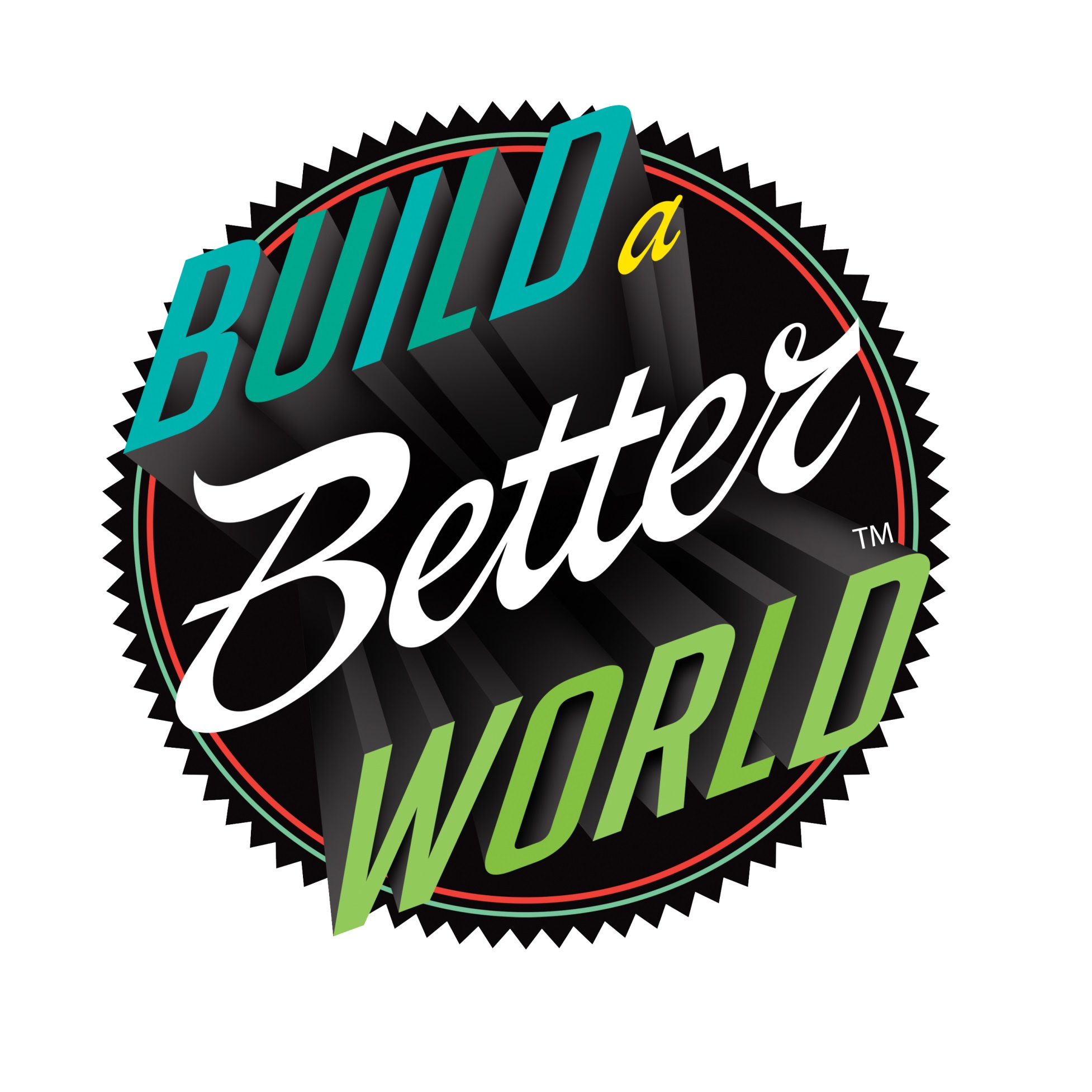 Please register me for these events: